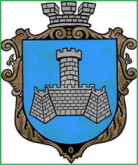 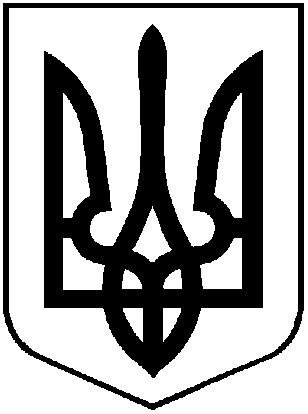 УКРАЇНАХМІЛЬНИЦЬКА МІСЬКА РАДАВІННИЦЬКОЇ ОБЛАСТІВиконавчий комітетР І Ш Е Н Н Я   від  06.09. 2022 року                                                                           № 465Про розгляд клопотань юридичних та фізичних осіб з питань видалення деревонасаджень у населених пунктах  Хмільницької міськоїтериторіальної громадиРозглянувши клопотання юридичних та фізичних осіб з питань видалення деревонасаджень у населених пунктах Хмільницької міської територіальної громади, враховуючи матеріали комісії з питань визначення стану зелених насаджень в населених пунктах Хмільницької міської територіальної громади, а саме – акти обстеження зелених насаджень, що підлягають видаленню від 30.08.2022р., відповідно до Правил благоустрою території населених пунктів Хмільницької міської територіальної громади, затверджених рішенням 68 сесії міської ради 7 скликання від 16.12.2019 року №2401 (зі змінами), постанови Кабінету Міністрів України від 01 серпня 2006 року №1045 «Про затвердження Порядку видалення дерев, кущів, газонів і квітників у населених пунктах», наказу Міністерства будівництва, архітектури та житлово-комунального господарства України від 10 квітня 2006 року № 105 «Про затвердження Правил утримання зелених насаджень у населених пунктах України», наказу Міністерства регіонального розвитку, будівництва та житлово-комунального господарства України від 26.04.2019 р. №104 Про затвердження ДБН Б.2.2-12:2019 «Планування та забудова територій», рішення  виконавчого комітету Хмільницької міської ради № 45 від 06.01.2021 року  «Про затвердження в новому складі постійно діючої комісії з питань визначення стану зелених насаджень в населених пунктах Хмільницької міської  територіальної громади» (зі змінами), керуючись ст.ст. 30, 59 Закону України «Про місцеве самоврядування в Україні», виконком Хмільницької міської  радиВ И Р І Ш И В :1.    Управлінню освіти, молоді та спорту Хмільницької міської ради:  1.1. Дозволити видалення трьох дерев породи береза, що знаходяться на території Ліцею № 1 м. Хмільника Вінницької області по вул. Небесної Сотні, 12 в місті Хмільнику, мають незадовільний стан (аварійно-небезпечні, суховершинні) та підлягають зрізуванню (державний акт на право постійного користування земельною ділянкою серія ВН № 0046 від 18 січня 1995 року ).1.2. Управлінню освіти, молоді та спорту Хмільницької міської ради (Віталій ОЛІХ) деревину від зрізаних дерев, зазначених в підпункті 1.1 пункту 1 цього рішення, оприбуткувати через  бухгалтерію, гілки та непридатну деревину утилізувати, склавши відповідний акт.1.3. Управлінню освіти, молоді та спорту Хмільницької міської ради (Віталій ОЛІХ) після видалення зазначеного в підпункті 1.1 пункту 1 цього рішення  дерев,   провести роботу щодо відновлення території новими саджанцями.2.  Відділу культури і туризму Хмільницької міської ради:2.1.  Дозволити видалення чотирьох дерев породи ясен, що знаходяться на території «Бібліотеки-філії с. Іванівці Комунальний заклад «Бібліотека для дорослих» Хмільницької міської ради по вул. Садова, 30 в с. Іванівці Хмільницького району, які мають незадовільний стан (аварійно-небезпечні) та підлягають зрізуванню;- дозволити видалення одного дерева породи береза, що знаходиться на території «Бібліотеки-філії с. Іванівці Комунальний заклад «Бібліотека для дорослих» Хмільницької міської ради по вул. Садова, 30 в с. Іванівці Хмільницького району, яке має незадовільний стан (аварійно-небезпечне, суховершинне) та підлягає зрізуванню.2.2. Відділу культури і туризму Хмільницької міської ради деревину від зрізаних дерев, зазначених в підпункті 2.1 пункту 2 цього рішення,  оприбуткувати через  бухгалтерію, гілки та непридатну деревину утилізувати, склавши відповідний акт.2.3. Відділу культури і туризму Хмільницької міської ради після видалення дерев зазначених в підпункті 2.1 пункту 2 цього рішення, провести роботу щодо відновлення території новими саджанцями.3. Контроль за виконанням цього рішення покласти на заступника міського голови з питань діяльності виконавчих органів міської ради  Володимира ЗАГІКУ.    Міський голова                                                                    Микола ЮРЧИШИНЛист погодження до рішення виконавчого комітету Хмільницької міської ради« Про розгляд клопотань юридичних та фізичних осіб з питань видалення деревонасаджень у  населених пунктах Хмільницької міської територіальної громади »Виконавець:                                                                            Головний спеціаліст відділу ЖКГ                                                                          управління ЖКГ та КВ міської ради                                                                       В’ячеслав МОЖАРОВСЬКИЙ                                                                                           ___________________Погоджено:                                                                                                                                                                                Керуючий справами                                                                                                                                      виконавчого комітету                                                                                                           міської ради                                                                                  Сергій МАТАШ                                                                                               ________________Заступник міського голови зпитань діяльності виконавчих органів міської радиВолодимир ЗАГІКА                                                                                               ___________________                                                                                        Начальник управління                                                                                              ЖКГ та КВ міської ради                                                                       Галина КИЄНКО                                                                                           ___________________Начальник юридичного відділу міської радиНадія БУЛИКОВА                                                                                            ___________________Головний спеціаліст з питань запобігання та виявлення корупції міської ради                                                                       Віктор ЗАБАРСЬКИЙ                                                                                           ___________________Надати рішення:Управління житлово-комунального господарства та комунальної власності міської ради;Управління освіти, молоді та спорту міської ради;Відділу культури і туризму  міської ради.